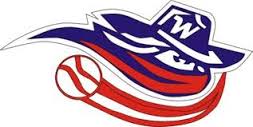 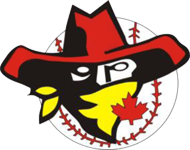 Roll CallMinutesTreasurers Report, Lana MullinsRegistrars Report, Lyndsey KingOn-Going BusinessWranglers PresidentConcession ManagerDonor recognition BricksUpdate from Plympton-Wyoming Parks Board Meeting, Brian HelpsUpdate of Southpoint Equipment sponsorship, Chad TurnbullWater Fill Stations, Mandi PearsonJohn Knox Diamond maintenanceDiamond Inventory (available parks, schools, etc…)Awards NightRound TableTrivia Night update, Craig SteadmanNext MeetingAdjournment